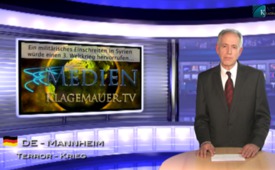 Ein militärisches Einschreiten in Syrien[...] würde einen 3. Weltkrieg hervorrufen ...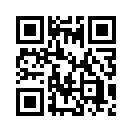 Zu diesem Schluss kommt General a. D. Klaus Reinhardt. Er ist der ehemalige Befehlshaber der KFOR-Truppen im Kosovo ...Zu diesem Schluss kommt General a. D. Klaus Reinhardt. Er ist der ehemalige Befehlshaber der KFOR-Truppen im Kosovo und bezieht sich auf die Aussage der Staaten der Shanghai-Organisation. Diese sollen gesagt haben, dass ein Angriff auf Syrien wie ein Angriff auf ihr eigenes Land zu werten wäre. Auch China, Russland und der Iran fungieren als Sicherheitsmächte für Syrien. Die Äußerungen des israelischen Außenministers Lieberman in Brüssel, zur angeblichen Weitergabe der syrischen Chemiewaffen an die Hisbollah, kommentiert Reinhardt wie folgt: ,,Wir alle haben beim Ausbruch des zweiten Golfkrieges gesehen, wie dort mit Chemiewaffen, mit biologischen und A-Waffen auf alle Seiten hin gespielt, getrickst und gelogen worden ist. Ich traue weder der CIA noch dem israelischen Außenminister. Hier wird sehr schnell etwas in die Öffentlichkeit getragen.“von uw.Quellen:Deutschlandfunk-Interview vom 24.07.2012 um 12:35 UhrDas könnte Sie auch interessieren:#Syrien - www.kla.tv/SyrienKla.TV – Die anderen Nachrichten ... frei – unabhängig – unzensiert ...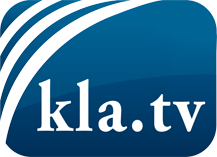 was die Medien nicht verschweigen sollten ...wenig Gehörtes vom Volk, für das Volk ...tägliche News ab 19:45 Uhr auf www.kla.tvDranbleiben lohnt sich!Kostenloses Abonnement mit wöchentlichen News per E-Mail erhalten Sie unter: www.kla.tv/aboSicherheitshinweis:Gegenstimmen werden leider immer weiter zensiert und unterdrückt. Solange wir nicht gemäß den Interessen und Ideologien der Systempresse berichten, müssen wir jederzeit damit rechnen, dass Vorwände gesucht werden, um Kla.TV zu sperren oder zu schaden.Vernetzen Sie sich darum heute noch internetunabhängig!
Klicken Sie hier: www.kla.tv/vernetzungLizenz:    Creative Commons-Lizenz mit Namensnennung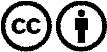 Verbreitung und Wiederaufbereitung ist mit Namensnennung erwünscht! Das Material darf jedoch nicht aus dem Kontext gerissen präsentiert werden. Mit öffentlichen Geldern (GEZ, Serafe, GIS, ...) finanzierte Institutionen ist die Verwendung ohne Rückfrage untersagt. Verstöße können strafrechtlich verfolgt werden.